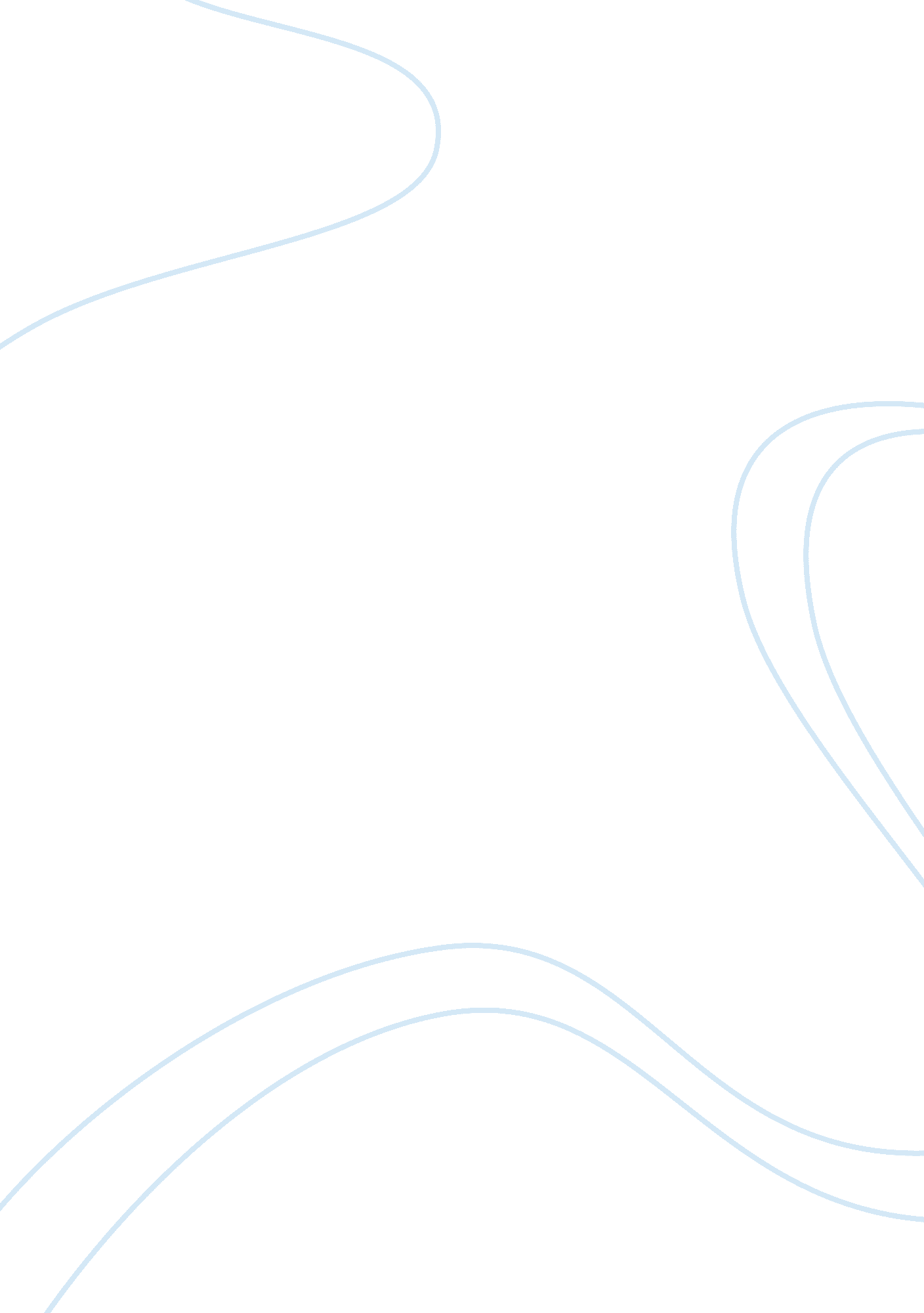 Purpose and unimportant. therefore, having a clearBusiness, Career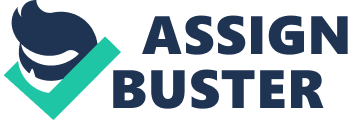 Purpose of life has been one of the most discussed topics inphilosophy and history. The fact that we as human beings can think and freewill we often question what are we living for. What is the purpose of ourbeing? The discourse to find an answer of this question leads to many answersbased on their core believes. For example, a religious person might think thattheir purpose of life is a higher calling, an instruction from God. While aspiritual person might think that their purpose is to attain something broader, something like inner peace. Some people define it beyond religion andspirituality having clearer set of goals such as a successful career in acertain field or be an entrepreneur. It doesn’t matter how you define yourpurpose in life. What, however is important that you should have one. Thispassage aims to explain why is it important to have a purpose. To begin with, having a purpose in life gives you claritywhich allows you to filter unimportant and important goals and aims. This alsoallows us to carefully select our short-term goals and work towards our long-termones. In this modern era, we are bombarded with information, this allows someof us to go astray from our goals as we are not able to differentiate theimportant and unimportant. Therefore, having a clear purpose would mean that wealways keep striving to achieve our goals. Having a purpose in life gives your life a meaning. Thisdefinition of life enhances your focus to constantly achieve your goals. Forexample, instead of wasting your time at a job you aren’t passionate about, youstart focusing on a career which is more suited to your purpose. You might evenchange your social circle and start spending time with new people, formingrelationships which enhance your growth socially or aren’t noxious. Therefore, defining life results in getting a right direction and start moving towards it. A purpose in life gives you a sense of consciousness. Youstart living a conscious life. You start questioning your choices and carefullyweigh in your dilemmas both in personal and professional lives. This howeverdoes not mean that suddenly every problem disappears. But you have a starttowards living your best life and grow personally. You can be occupied with alot of chores but without a conscious life, you may not have a purpose. Andwithout a purpose you set and pursue goals that aren’t best suited to you, theyare vague and random at best. You might achieve those random goals after alifetime of hard work only to find out in the end that is not what you wanted. Having a purpose in life gives you positive vibes and fillsyou up with energy every day. Because when you are working towards your purposeyou are excited to start your day. You know you will be doing a job which youlove and the feeling of working for your ultimate goals give you innersatisfaction. Your weekends become uneasy as you want to do what you love. Onthe contrary, when you don’t have any purpose you just drag yourself throughthe day. You feel miserable and anxious all the time. Making through the weekfeels like a war. And then as weekends approach you look forward to them like aPoW looking at freedom. This however, does not mean you aren’t good at yourdaily chores. While you may be perfect at your job, you might still lack thatflare. And sooner or later, your job, career and whole life becomes a burden. Therefore, we should purse something which has a sense of higher meaning to youand yourself only. Lastly, as a conclusive remark, a purpose allows you todefine success on your own terms. The meaning of success varies from person toperson. To some it might be a certain position while for others a stablefamily. It is something which is extremely subjective. However, one must notethat success is not an end, it is living your goals, doing what you love andgain satisfaction every day. 